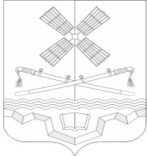 РОССИЙСКАЯ ФЕДЕРАЦИЯРОСТОВСКАЯ ОБЛАСТЬТАРАСОВСКИЙ РАЙОНМУНИЦИПАЛЬНОЕ ОБРАЗОВАНИЕ «ТАРАСОВСКОЕ СЕЛЬСКОЕ ПОСЕЛЕНИЕ»АДМИНИСТРАЦИЯ ТАРАСОВСКОГО СЕЛЬСКОГО ПОСЕЛЕНИЯПОСТАНОВЛЕНИЕ18.12.2023 года  №  239п. ТарасовскийО внесении изменений в постановление Администрации Тарасовского сельского поселения № 104 от 28.08.2019 года «Об  утверждении Положения «Об  организации  осуществлении  первичного воинского  учета граждан на территории Тарасовского сельского поселения Тарасовского района Ростовской области» (в редакции постановлений Администрации Тарасовского сельского поселения от12.02.2020 года № 55, 22.07.2020 № 81, 11.01.2022 года № 3, 25.03.2022 года № 48, 14. 7.2022 года № 51, 29.06.2020 года № 81)В соответствии с постановлением Правительства Российской Федерации от 27.11.2006 № 719 «Об утверждении Положения о воинском учете» в редакции Постановления Правительства РФ от 27.10.2023 года № 1789, для целей приведения нормативно правового акта Администрации Тарасовского сельского поселения Тарасовского района Ростовской области в соответствие с действующим законодательством,ПОСТАНОВЛЯЮ:1. Внести в постановление Администрации Тарасовского сельского поселения № 104 от 28.08.2019 года «Об  утверждении Положения «Об  организации  осуществлении  первичного воинского  учета граждан на территории Тарасовского сельского поселения Тарасовского района Ростовской области» следующие изменения:1.1. Пункт 3.3. раздела III Приложения № 1 постановления Администрации Тарасовского сельского поселения № 104 от 28.08.2019 года «Об  утверждении Положения «Об  организации  осуществлении  первичного воинского  учета граждан на территории Тарасовского сельского поселения Тарасовского района Ростовской области» изложить в новой редакции:«п. 3.3 Документы первичного воинского учета должны содержать следующие сведения о гражданах:а) фамилия, имя и отчество (при наличии);б) дата рождения;в) сведения о документе, удостоверяющем личность, включая вид, серию, номер, дату выдачи документа, наименование или код органа, выдавшего такой документ;г) страховой номер индивидуального лицевого счета (при наличии);д) идентификационный номер налогоплательщика;е)место жительства и (или) место пребывания, в том числе не подтвержденные регистрацией по месту жительства и (или) месту пребывания;ё) наличие гражданства (подданства) иностранного государства либо вида на жительство или иного документа, подтверждающего право на постоянное проживание гражданина на территории иностранного государства;ж) семейное положение;з) образование;и) место работы (учебы);к) годность к военной службе по состоянию здоровья;л)профессиональная пригодность к подготовке по военно-учетным специальностям и к военной службе на воинских должностях;м) сведения о водительском удостоверении (при наличии);н) сведения об абонентском номере подвижной радиотелефонной связи (при наличии);о) основные антропометрические данные;п) прохождение военной службы или альтернативной гражданской службы;р) прохождение военных сборов;с) владение иностранными языками;т) наличие военно-учетных и гражданских специальностей;у)наличие первого спортивного разряда или спортивного звания;ф)возбуждение или прекращение в отношении гражданина уголовного дела;х)наличие судимости;ц) признание гражданина не прошедшим военную службу по призыву, не имея на то законных оснований, в соответствии с заключением призывной комиссии;ш)бронирование гражданина, пребывающего в запасе, за органом государственной власти, органом местного самоуправления или организацией на периоды мобилизации и в военное время;щ)пребывание в мобилизационном людском резерве;ъ)наличие освобождения или отсрочки от призыва на военную службу с указанием соответствующего положения (подпункта, пункта, статьи) Федерального закона «О воинской обязанности и военной службе», на основании которого они предоставлены, а также даты заседания призывной комиссии, на котором было принято решение об освобождении от призыва на военную службу или о предоставлении отсрочки от призыва на военную службу, и номера протокола этого заседания».1.2. Пункт 3.7. раздела III Приложения № 1 постановления Администрации Тарасовского сельского поселения № 104 от 28.08.2019 года «Об  утверждении Положения «Об  организации  осуществлении  первичного воинского  учета граждан на территории Тарасовского сельского поселения Тарасовского района Ростовской области» изложить в новой редакции:« п. 3.7. Документы первичного воинского учета заполняются на основании следующих документов:а) удостоверение гражданина, подлежащего призыву на военную службу, в том числе в форме электронного документа, - для призывников;б) военный билет (временное удостоверение, выданное взамен военного билета) или справка взамен военного билета <*> - для военнообязанных.<*> Выдается в случае отсутствия документов, являющихся основанием для выдачи военного билета, или при необходимости проверки их подлинности.	1.3. Пункт 3.9. раздела III Приложения № 1 постановления Администрации Тарасовского сельского поселения № 104 от 28.08.2019 года «Об  утверждении Положения «Об  организации  осуществлении  первичного воинского  учета граждан на территории Тарасовского сельского поселения Тарасовского района Ростовской области» изложить в новой редакции:          «п. 3.9. В целях поддержания в актуальном состоянии сведений, содержащихся в документах первичного воинского учета, и обеспечения поддержания в актуальном состоянии сведений, содержащихся в документах воинского учета, органы местного самоуправления и их должностные лица:а) сверяют не реже 1 раза в год документы первичного воинского учета с документами воинского учета соответствующих военных комиссариатов и организаций;б)своевременно вносят изменения в сведения, содержащиеся в документах первичного воинского учета, и в течение 10 рабочих дней сообщают о внесенных изменениях в военные комиссариаты по форме, определяемой Министерством обороны Российской Федерации; в)разъясняют должностным лицам организаций и гражданам их обязанности по воинскому учету, мобилизационной подготовке и мобилизации, установленные законодательством Российской Федерации и настоящим Положением, осуществляют контроль их исполнения, а также информируют об ответственности за неисполнение указанных обязанностей;г) представляют в военные комиссариаты сведения о случаях неисполнения должностными лицами организаций и гражданами обязанностей по воинскому учету, мобилизационной подготовке и мобилизации в течение 10 рабочих дней со дня их выявления в электронной форме, в том числе на съемном машинном носителе информации».1.4. Пункт 3.10. раздела III Приложения № 1 постановления Администрации Тарасовского сельского поселения № 104 от 28.08.2019 года «Об  утверждении Положения «Об  организации  осуществлении  первичного воинского  учета граждан на территории Тарасовского сельского поселения Тарасовского района Ростовской области» изложить в новой редакции:«п.3.10. В целях организации и обеспечения постановки граждан на воинский учет органы местного самоуправления и их должностные лица:а) проверяют наличие и подлинность военных билетов (временных удостоверений, выданных взамен военных билетов), справок взамен военных билетов или удостоверений граждан, подлежащих призыву на военную службу, в том числе в форме электронного документа, а также подлинность записей в них, наличие мобилизационных предписаний (для военнообязанных при наличии в военных билетах или в справках взамен военных билетов отметок об их вручении), персональных электронных карт (при наличии в документах воинского учета отметок об их выдаче), отметок в документах воинского учета о снятии граждан с воинского учета по прежнему месту жительства, отметок в паспортах граждан Российской Федерации об их отношении к воинской обязанности, жетонов с личными номерами Вооруженных Сил Российской Федерации (для военнообязанных при наличии в военных билетах отметок об их вручении);б) заполняют карточки первичного учета на офицеров запаса. Заполняют (в 2 экземплярах) алфавитные карточки и учетные карточки на прапорщиков, мичманов, старшин, сержантов, солдат и матросов запаса. Заполняют карты первичного воинского учета призывников. Заполнение указанных документов производится в соответствии с записями в военных билетах (временных удостоверениях, выданных взамен военных билетов), справках взамен военных билетов и удостоверениях граждан, подлежащих призыву на военную службу, в том числе в форме электронного документа. При этом уточняются сведения о семейном положении, образовании, месте работы (учебы), должности, месте жительства или месте пребывания граждан, в том числе не подтвержденных регистрацией по месту жительства и (или) месту пребывания, и другие необходимые сведения, содержащиеся в документах граждан, принимаемых на воинский учет;в) представляют военные билеты (временные удостоверения, выданные взамен военных билетов), справки взамен военных билетов, персональные электронные карты, алфавитные и учетные карточки прапорщиков, мичманов, старшин, сержантов, солдат и матросов запаса, удостоверения граждан, подлежащих призыву на военную службу, в том числе в форме электронного документа, карты первичного воинского учета призывников, а также паспорта граждан Российской Федерации с отсутствующими в них отметками об отношении граждан к воинской обязанности в 2-недельный срок в военные комиссариаты для оформления постановки на воинский учет. Оповещают призывников о необходимости личной явки в соответствующий военный комиссариат для постановки на воинский учет. Кроме того, информируют военные комиссариаты об обнаруженных в документах воинского учета и мобилизационных предписаниях граждан исправлениях, неточностях, подделках и неполном количестве листов. В случае невозможности оформления постановки граждан на воинский учет на основании представленных ими документов воинского учета органы местного самоуправления оповещают граждан о необходимости личной явки в военные комиссариаты или направлении необходимых сведений в военный комиссариат в электронной форме. Направление гражданами сведений, необходимых для постановки на воинский учет, в электронной форме осуществляется с использованием портала государственных и муниципальных услуг (функций). При приеме от граждан документов воинского учета выдают расписки».3. Постановление вступает в силу с момента официального обнародования.        4.Настоящее постановление разместить на официальном сайте Администрации Тарасовского сельского поселения Тарасовского района Ростовской области в информационно-телекоммуникационной сети «Интернет» и на информационных стендах Тарасовского сельского поселения.5.Контроль за исполнением настоящего постановления оставляю за собой.Глава Администрации Тарасовскогосельского поселения                                                                              А.С. Лаврухин